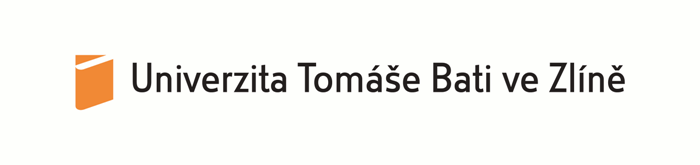 Popis práce S účinností od ……………………….Univerzita Tomáše Bati ve Zlíně Univerzita Tomáše Bati ve Zlíně nám. T. G. Masaryka 5555nám. T. G. Masaryka 5555760 01 Zlín760 01 ZlínFakulta/součást: adresa:Fakulta/součást: adresa:Ve Zlíně dne:  Jméno, příjmení, titul:Název pracoviště:Pracovní zařazení (funkce): starší vědecký pracovníkPracovní zařazení (funkce): starší vědecký pracovníkMzdové zařazení: A3 Mzdové zařazení: A3 Obecná charakteristika pracovního zařazení (funkce):Příprava a tvůrčí řešení náročných výzkumných a vývojových projektů, provádění vysoce specializovaných vědeckých úkonů.Vedení vědeckých skupin a uplatnění jejich výstupů v praxi, ochrany duševních práv a transferových aktivit.Významné publikační výstupy v mezinárodních odborných periodikách, monografických publikacích, odborné mezinárodní prezentace.Trvalý výkon činností, které zvyšují a doplňují odbornou kvalifikaci.Koordinace, metodické vedení a řízení vědeckých činností v mezinárodním prostředí.Komplexní řešení projektů smluvního výzkumu.Významná osobnost daného vědního oboru v mezinárodním kontextu.Obecná charakteristika pracovního zařazení (funkce):Příprava a tvůrčí řešení náročných výzkumných a vývojových projektů, provádění vysoce specializovaných vědeckých úkonů.Vedení vědeckých skupin a uplatnění jejich výstupů v praxi, ochrany duševních práv a transferových aktivit.Významné publikační výstupy v mezinárodních odborných periodikách, monografických publikacích, odborné mezinárodní prezentace.Trvalý výkon činností, které zvyšují a doplňují odbornou kvalifikaci.Koordinace, metodické vedení a řízení vědeckých činností v mezinárodním prostředí.Komplexní řešení projektů smluvního výzkumu.Významná osobnost daného vědního oboru v mezinárodním kontextu.Popis pracovních činností:Popis pracovních činností:Speciální pravomoc a odpovědnost:Speciální pravomoc a odpovědnost:Speciální znalosti a dovednosti:Speciální znalosti a dovednosti:Poznámka:Po zaměstnanci může být vyžadována práce i na jiných pracovištích (jiná adresa) v rámci místa výkonu práce zaměstnavatele.  Poznámka:Po zaměstnanci může být vyžadována práce i na jiných pracovištích (jiná adresa) v rámci místa výkonu práce zaměstnavatele.  Převzal(a): ......................................................................................................               podpis zaměstnancevedoucí pracoviště